 	            John W. Dedrick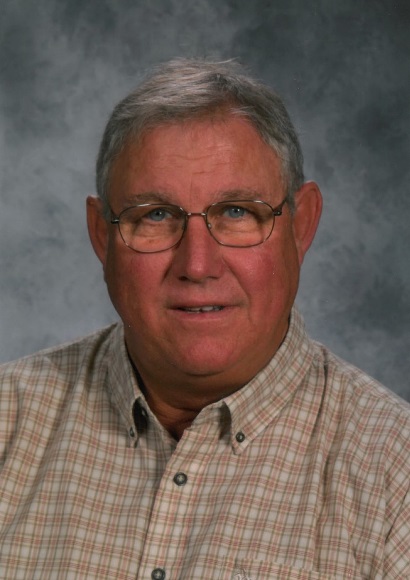      STEM Memorial Scholarship                   2015 Fact Sheet         Family, friends and colleagues established this scholarship in memory of          John Dedrick, a science teacher and Science Olympiad coach. During his          career, John taught at both Oak Park and Winnetonka High Schools. This          scholarship will assist district graduates who plan to pursue degrees in          STEM fields – science, technology, engineering and mathematics.  	Deadline:				Friday, March 27, 2015	Number of Recipients:     		One annually	Scholarship Amount:        		$500	Eligibility:                      		1) You must be a graduating senior in the class of 2015 from one 							    of the district’s four high schools.                                            		   	2) You must plan to pursue a two-year or four-year degree in 							     science, technology, engineering or mathematics at an 							     	     accredited college or university.                                           		   	3) You must have maintained a cumulative GPA of 2.5 or higher 							     your high school career.	Required Documents:		1) Completed scholarship application						2) Official Grade Transcript indicating at least a 2.5 GPA						3) At least one letter of recommendation from a teacher						4) Essay on a separate sheet: Submit an essay explaining your 							     interest in a STEM career and your personal goals. If 								     applicable, please share your experiences with John Dedrick in 							     the classroom or during Science Olympiad competitions. Also 							     include other information that you would like the selection 							     committee to consider.	Process:                               		The selection committee will consist of John Dedrick’s family 							members and friends. The recipient will be recognized during his 							or her high school’s Senior Honors Program in May.	Payment:                                          	Payment will be made directly to the college or university the 							recipient will attend, pending submission of a letter of acceptance 							and his or her student identification number. The recipient must 							complete a minimum of one year. If not completed, the $500 must 							be returned to the North Kansas Schools Education Foundation, 							which holds the funds for the John Dedrick STEM Memorial 							Scholarship.                                            John Dedrick STEM Memorial Scholarship2015 Application FormApplicant’s Name:   ____________________________________________________________High School ID Number:  _________________________ Date of Birth: __________________Address:  ____________________________________________________________________City, State, Zip:  ______________________________________________________________Home Phone:   _______________________________Cell:  ___________________________Personal Email:  ______________________________________________________________Post-Secondary Choice:  ________________________________________________________Major or Course of Study: _______________________________________________________1st Parent/Legal Guardian: _______________________________________________________Address (if different from above): _________________________________________________Place of Employment: _________________________ Title: ___________________________2nd Parent/Legal Guardian:  ______________________________________________________Address (if different from above):  ________________________________________________Place of Employment:  ________________________ Title: ____________________________Who is financing your education?  ________________________________________________List other sources of financial aid and any financial circumstances you wish the committee to consider when evaluating your application: ____________________________________________________________________________________________________________________________________________________________________________________________________________________________________List your high school activities, such as Science Olympiad, music, theater, forensics, sports, clubs, etc.List any special honors or recognitions you have received.Describe your interests outside of school, including community service activities.Essay:  Attach an extra sheet to answer the following question.Write an essay explaining your interest in a STEM career and your personal goals. If 	    applicable, please share your experiences with John Dedrick in the classroom or during Science Olympiad competitions. Also include other information that you would like the selection committee to consider.Signature of Applicant:  _______________________________Date: ______________Signature of Parent or Legal Guardian:   ____________________________________                                                             Date: ____________________________________Please place your application form and all required documents in one envelope and deliver or mail by 5 p.m., Friday, March 27, 2015, to:Jan LewisNorth Kansas City Schools Education Foundation2000 N.E. 46th StreetKansas City, MO 64116816-413-5004/jan.lewis@nkcschools.org